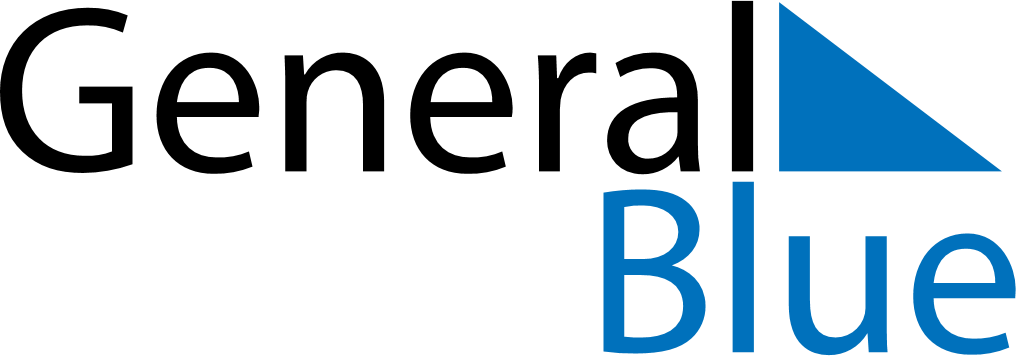 Q3 2025 CalendarSvalbard and Jan MayenQ3 2025 CalendarSvalbard and Jan MayenQ3 2025 CalendarSvalbard and Jan MayenQ3 2025 CalendarSvalbard and Jan MayenQ3 2025 CalendarSvalbard and Jan MayenQ3 2025 CalendarSvalbard and Jan MayenQ3 2025 CalendarSvalbard and Jan MayenJuly 2025July 2025July 2025July 2025July 2025July 2025July 2025July 2025July 2025SUNMONMONTUEWEDTHUFRISAT123456778910111213141415161718192021212223242526272828293031August 2025August 2025August 2025August 2025August 2025August 2025August 2025August 2025August 2025SUNMONMONTUEWEDTHUFRISAT123445678910111112131415161718181920212223242525262728293031September 2025September 2025September 2025September 2025September 2025September 2025September 2025September 2025September 2025SUNMONMONTUEWEDTHUFRISAT11234567889101112131415151617181920212222232425262728292930